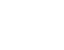 CLIENTE:PREFEITURA MUNICIPAL DE ANAPU03/12/202112:29:13SISTEMA:FOLHA DE PAGAMENTOUsuário:RELATORIO:RELATORIO DE FUNCIONÁRIOS PERSONALIZADOPágina1de7Ano:- Novembro de 2021Tipo de Folha:N - Folha NormalMatrículaNomeCargoSal. BrutoTot. DescontosSal. Líquido0006721ABRAAO MILIGIDIO OLIVEIRAVIGIA1.306,25422,82883,430009668ADANILTON ALVES DA SILVAASSESSOR ESPECIAL II DAS 62.400,00205,392.194,610010169ADÃO SILVINO MATOSAUX. DE SERVIÇOS GERAIS CT1.500,0082,501.417,500000236ADRIANA BATISTA MARTINSAGENTE ADMINISTRATIVO2.277,35731,881.545,470007968ADRIELLE FERNANDES LOPES GURGELAUXILIAR ADMINISTRATIVO-22.801,71132,522.669,190009658AELTON FONSECA SILVAPREFEITO12.000,002.923,689.076,320009689AFONSO GUIMARAES DIVINOOP. MAQUINAS PESADAS CT1.850,00150,001.700,000009698ALAOR ROSA DE LIMAVIGIA CT1.196,5082,501.114,000010019ALEX FERNANDO OLIVEIRA DOS REISAUX.TEC.ELETRICISTA CT2.183,2597,462.085,790000271ANA LOURDES DA SILVA GONZAGASERVENTE1.549,40153,931.395,470009778ANA LUCIA BARBOSA DE AQUINORECEPCIONISTA CT1.110,0083,401.026,600002056ANA PAULA SANTOS CONCEICAOSERVENTE1.461,89429,241.032,650009700ANGELA MARIA ALVES DE SOUZASERVENTE CT1.700,0082,501.617,500009783ANTONIA EDNA DE MATOS DA SILVASERVENTE CT1.151,2782,501.068,770000261ANTONIEL CARVALHO DA SILVAAUX. DE SERVICOS GERAIS2.076,12637,471.438,650009755ANTONIO CLAUDIO SOUSA LIMAOPERADOR DE MAQ LEVES CT2.200,00115,162.084,840001587ANTONIO DEMILTON DOS SANTOSCHEFE DE CONTROLE INTERNO5.000,002.278,142.721,860009794ANTONIO FRANCISCO DE SOUZACOORDENADOR DE VIAÇAO E INFRAESTRUTARA DAS 73.409,091.442,111.966,980009649ANTONIO GOMES VALDEVINOVIGIA CT1.196,5082,501.114,000009748ANTONIO LUIS DA CONCEIÇAO RODRIGUESAUX. DE SERVIÇOS GERAIS CT1.350,00514,15835,850010242ANTONIO MARIA RIBEIRO DA SILVAVIGIA CT1.196,5082,501.114,000009627ANTONIO PEGOSECRETARIO MUNICIPAL5.000,00916,104.083,900002063ANTONIO VALMIR BARBOSA CHAGACOVEIRO E ZELADOR1.770,08672,911.097,170001588ARLANE DE JESUS SILVAASSIST. DE ADMINISTRACAO2.483,53647,511.836,020009749BENEDITO SOUZA LAFITHEAUX. DE SERVIÇOS GERAIS CT1.350,0082,501.267,500006638CALIXTO DE FREITAS NEVESENGENHEIRO AGRONOMO3.539,96541,832.998,130000264CARLITO APOLINARIO DOS SANTOSVIGIA1.722,96619,751.103,210002013CARLOS ANDRE OLIVEIRA DE SOUSAAGENTE ADMINISTRATIVO2.437,45237,222.200,230009650CECILIO AZEVEDO DA SILVAAUX. DE SERVIÇOS GERAIS CT2.000,0083,511.916,490000285CICERA MARIA DE SOUSA CAVALCANTESERVENTE1.540,44152,941.387,500010044CINTIA KELE RIBEIRO DA SILVASERVENTE CT1.100,0082,501.017,500001756CLAUDINELE LOURDES DE PAULAASSIS DE FISCALIZACAO4.444,481.200,753.243,730002093CLAUDIO TORRES VIANAVIGIA1.558,14459,371.098,770009672CLAUDIONOR VIEIRA DA SILVAVIGIA CT1.546,5082,501.464,000009671CLEITON FREITAS LIRAASSESSOR ESPECIAL II DAS 62.400,001.070,041.329,960008140DANIEL ANACLETO DA SILVAVIGIA1.532,60515,551.017,050009761DANIELLY LORRAYNNE PEREIRA DE LAIAASSESSOR ESPEC VII DAS11.505,0082,501.422,50PREFEITURA MUNICIPAL DE ANAPUAVENIDA GETULIO VARGAS,98 - CENTRO - ANAPU/PACLIENTE:PREFEITURA MUNICIPAL DE ANAPU03/12/202112:29:13SISTEMA:FOLHA DE PAGAMENTOUsuário:RELATORIO:RELATORIO DE FUNCIONÁRIOS PERSONALIZADOPágina2de7Ano:- Novembro de 2021Tipo de Folha:N - Folha NormalMatrículaNomeCargoSal. BrutoTot. DescontosSal. Líquido0009614DAVI PEDRO DE MELOAGENTE MUNICIPAL DE TRÂNSITO1.503,68613,22890,460010224DIEGO CALIXTO MONTEIRO DA SILVAAUX. DE SERVIÇOS GERAIS CT2.000,0083,511.916,490009635DJALMA MENDES DE SOUZAOPERADOR DE MAQ LEVES CT2.122,95109,382.013,570009651DORIEL DA SILVA ARAUJOAUX. DE SERVIÇOS GERAIS CT1.100,0082,501.017,500008201DORIOVALDO SOUTO FILHOCOORDENADOR DE FINANÇAS DAS74.002,271.343,032.659,240009630EBENESIO FONSECA SILVACHEFE DE GABINETE5.000,002.687,972.312,030009754EDILSON CALIXTO DA SILVAVIGIA CT1.196,5082,501.114,000009653EDIMILSON DA SILVA FRANCOOP. MAQUINAS PESADAS CT3.300,00267,703.032,300006743EDIMILSON PEREIRA DA SILVAVIGIA1.306,25527,37778,880010028ÉDIO CORREA DOS SANTOSDIRETOR DE LICITAÇÃO DAS 62.400,00227,192.172,810002699EDNA SANTOS EVANGELISTAAUXILIAR ADMINISTRATIVO-22.795,82761,922.033,900009652EDSON DA COSTA FREITASAUX. DE SERVIÇOS GERAIS CT1.100,00383,65716,350009628EDSON RUFINO DIASSECRETARIO MUNICIPAL5.000,003.113,761.886,240010172EDUARDO PEDRO MARIANO DE JESUSAUX. DE SERVIÇOS GERAIS CT1.100,0082,501.017,500010054ELAINE XAVIER SILVA DE SOUZAASSESSOR ESPECIAL III DAS 52.000,00793,181.206,820010250ELDEMI CARVALHO ASSUNCAOASSESSOR ESPECIAL I DAS 74.002,27481,323.520,950010178ELESIARIO MORAESAUX. DE SERVIÇOS GERAIS CT1.582,5482,501.500,040001592ELINALDO FONTINELE DA SILVAELETRECISTA2.910,891.155,901.754,990001593ELIZANGELA PEREIRA BATISTAAGENTE ADMINISTRATIVO1.789,55180,341.609,210002295ELVENICIO ANUNCIACAO DOS SANTOSVIGIA1.445,27576,37868,900010243ELVIS ALVES DOS SANTOSMOTORISTA I CT1.650,0091,501.558,500010052EMERSON ALMEIDA DOS SANTOSOPERADOR DE MAQ LEVES CT1.300,00100,501.199,500002062ERISVALDO CONCEICAO DE BRITOCOVEIRO E ZELADOR1.770,08438,211.331,870009799ERNANE PEPE DA SILVAAUX. DE SERVIÇOS GERAIS CT1.295,0082,501.212,500009654ESPEDITO DOS SANTOS MENDESVIGIA CT1.299,0482,501.216,540009655EVANGELISTA DA COSTA PASSOSAUX. DE SERVIÇOS GERAIS CT1.600,0082,501.517,500010167EVERALDO ARAO DA SILVAASSESSOR ESPEC VII DAS11.600,0082,501.517,500007312EWERTON PEREIRA RAMOSVIGIA1.435,13101,221.333,910009675FABIANA BATISTA DE SOUSAASSESSOR ESPECIAL II DAS 62.400,00827,541.572,460009006FABIOLA ALMEIDA CAMPOS SILVAAGENTE ADMINISTRATIVO1.696,13703,96992,170008077FABRICIO DOS SANTOSAGENTE ADMINISTRATIVO1.825,25548,571.276,680009690FELICIANO MARQUES DE SOUSA NETOAUX. DE SERVIÇOS GERAIS CT1.100,0082,501.017,500000279FERNANDES NUNES DE ALCANTARAOPER. DE MAQUINAS PESADAS3.101,901.210,931.890,970010225FERNANDO MODESTO DA COSTAVIGIA CT2.000,0082,501.917,500009758FRANCILENE LIMA PEREIRACOORDENADOR ADMINISTRATIVO DAS 72.908,33277,342.630,990010260FRANCILENE LIMA PEREIRADIRETOR(A) DA CASA DO CIDADÃO DAS 62.700,00271,102.428,900010027FRANCISCO DOS SANTOS BARROSAUX. DE SERVIÇOS GERAIS CT2.000,0083,511.916,49PREFEITURA MUNICIPAL DE ANAPUAVENIDA GETULIO VARGAS,98 - CENTRO - ANAPU/PACLIENTE:PREFEITURA MUNICIPAL DE ANAPU03/12/202112:29:13SISTEMA:FOLHA DE PAGAMENTOUsuário:RELATORIO:RELATORIO DE FUNCIONÁRIOS PERSONALIZADOPágina3de7Ano:- Novembro de 2021Tipo de Folha:N - Folha NormalMatrículaNomeCargoSal. BrutoTot. DescontosSal. Líquido0002066FRANCISCO GILBERTO DA SILVAOPER. DE MAQUINAS PESADAS3.170,511.210,021.960,490009656FRANCISCO JOAO DA CRUZVIGIA CT1.196,5082,501.114,000009657FRANCISCO PARANHOS DE SOUZAVIGIA CT1.196,5082,501.114,000010244FREDISON RIBEIRO DA SILVAAUX. DE SERVIÇOS GERAIS CT2.500,00121,012.378,990010034GARDENIA DOS SANTOS SOUSAASSESSOR DE FISC DAS 31.551,27619,81931,460009637GEANE DE SOUZA COUTINHOAUX. DE SERVIÇOS GERAIS CT1.600,00647,76952,240010051GEICIANE FERREIRA DOS SANTOSASSESSOR ESPECIAL III DAS 52.000,00806,251.193,750009753GENIVALDO NEVES SANTOSVIGIA CT2.386,50173,102.213,400002742GERSON BATISTA DE ARAUJOAUXILIAR ADMINISTRATIVO-22.017,49891,671.125,820000245GILSON AURELIO SOUZA ROCHATEC. AGROP. E AGRICOLA2.451,82867,541.584,280010168GISELIA BRITO DE SOUSAASSESSOR ESPEC VII DAS11.530,7782,501.448,270009780GIUMAR BIZERRA DA SILVAVIGIA CT1.196,2582,501.113,750002127GLAUCIA HULLE MULLERFISCAL DE TRIBUTOS5.732,48912,314.820,170010121GLAUTON PEREIRA DA SILVAAUX. DE SERVIÇOS GERAIS CT1.350,00514,15835,850010226GUIBSON FERREIRA DE SOUZATEC.AGRO.E AGRÍCOLA CT1.560,00100,501.459,500010249HIAGO SILVA CASTROAUX. DE SERVIÇOS GERAIS CT1.650,0082,501.567,500009677ILZA MARIA DE SENA ARAUJOSERVENTE CT1.502,54564,35938,190009684IRIA DE SENA SANTOSASSESSOR ESPECIAL IV DAS 41.800,00978,83821,170009659IRINEU VIEROCOORDENADOR DE URBANISMO DAS 73.000,00338,792.661,210009685ISAAC AIRES NUMERIANOASSESSOR ESPECIAL V DAS 31.500,00118,501.381,500010042ITALO MAYCO DA SILVA PEREIRA RIBEIROOP. MAQUINAS PESADAS CT3.788,30340,953.447,350009608ITAMAR NERI ANACLETOAGENTE MUNICIPAL DE TRÂNSITO2.004,91648,471.356,440000118IVANDIR VIEIRA GOMESOPER. DE MAQUINAS PESADAS3.023,291.022,592.000,700002518IVINA MARIA CARVALHO GOMESSERVENTE1.389,2495,031.294,210007364IZAQUE SANTOS FERREIRAAGENTE ADMINISTRATIVO2.037,80122,791.915,010009781JACIANE ALMEIDA RODRIGUESASSESSOR ESPECIAL V DAS 31.622,73118,501.504,230009777JACIRA MARTINS LIMA QUIRINOASSESSOR ESPECIAL V DAS 31.500,00118,501.381,500002128JACQUELINE MAXIMO FERNANDES CORREIAADVOGADO (A)7.979,436.153,081.826,350001929JADIS RIBEIRO DOS SANTOSENGENHEIRO AMBIENTAL5.000,001.939,163.060,840002099JAIRO PIRES LEALVIGIA2.095,47805,471.290,000006834JAKSON SOUZA COUTINHOVIGIA1.210,00721,63488,370001594JANDES BARBOSA MARTINSAGENTE ADMINISTRATIVO2.823,99285,072.538,920009687JARLEIDES DE CARVALHO MOREIRADIRETOR DE CONTABILIDADE DAS 62.400,00865,981.534,020000282JESUALDO ALVES FERREIRAELETRECISTA2.743,32591,192.152,130009660JHESSICA GOMES DE AGUIARAUX. DE SERVIÇOS GERAIS CT1.100,0082,501.017,500009670JHONATAS SAMPAIO SANTOSASSESSOR ESPECIAL II DAS 62.776,36255,412.520,950001597JOAO GOMES DA SILVAVIGIA2.096,56801,041.295,52PREFEITURA MUNICIPAL DE ANAPUAVENIDA GETULIO VARGAS,98 - CENTRO - ANAPU/PACLIENTE:PREFEITURA MUNICIPAL DE ANAPU03/12/202112:29:13SISTEMA:FOLHA DE PAGAMENTOUsuário:RELATORIO:RELATORIO DE FUNCIONÁRIOS PERSONALIZADOPágina4de7Ano:- Novembro de 2021Tipo de Folha:N - Folha NormalMatrículaNomeCargoSal. BrutoTot. DescontosSal. Líquido0009688JOECY MARIA COSTA DE SOUSASERVENTE CT1.300,0082,501.217,500006735JOEL RODRIGUES DE SOUZAAGENTE ADMINISTRATIVO3.191,23972,262.218,970010021JOELMA DOS SANTOS OLIVEIRAASSESSOR ESPECIAL IV DAS 41.962,00145,501.816,500009808JOELSO DA SILVA PINHEIROASSESSOR ESPECIAL I DAS 73.000,00338,792.661,210002129JONY ERREH DE SOUSATEC. AGROP. E AGRICOLA4.040,201.745,242.294,960009797JOSE BETIS MORAIS DA SILVAAUX. DE SERVIÇOS GERAIS CT2.000,0083,511.916,490010247JOSE CLEBSON DA SILVA PEREIRAAUX. DE SERVIÇOS GERAIS CT1.500,0082,501.417,500000088JOSE DE SOUZA VIANA FILHOGARI1.369,19442,77926,420009686JOSE DUARTE DO NASCIMENTOAUX. DE SERVIÇOS GERAIS CT1.100,0082,501.017,500000284JOSE EDNALDO GOMES DA SILVATEC. AGROP. E AGRICOLA3.013,01855,722.157,290009661JOSE EMIDIO DOS SANTOSAUX. DE SERVIÇOS GERAIS CT1.100,0082,501.017,500009662JOSE FERNANDESAUX. DE SERVIÇOS GERAIS CT1.100,0082,501.017,500009636JOSE GERALDO CORREIAOPERADOR DE MAQ LEVES CT2.122,95109,382.013,570010222JOSE HILTON DA COSTA FREITASAUX. DE SERVIÇOS GERAIS CT1.200,0082,501.117,500010171JOSE LEONINO PEREIRA DE ARAUJOVIGIA CT1.196,5082,501.114,000009898JOSE PAULO GOMES DA SILVAOPERADOR DE MAQ LEVES CT1.300,00100,501.199,500000249JOSE QUINTINO VIEIRA DOS SANTOSAUX. DE SERVICOS GERAIS1.850,0082,501.767,500010258JOSE SANTANA ALVES DOS SANTOSOP. MAQUINAS PESADAS CT955,0045,00910,000010175JOSE SANTANA ALVES DOS SANTOSAUX. DE SERVIÇOS GERAIS CT1.197,7889,831.107,950009613JOSIEL CARVALHO DA SILVAAGENTE MUNICIPAL DE TRÂNSITO1.503,68561,90941,780002083JOSUE MARTINS DE OLIVEIRAVIGIA1.455,60433,321.022,280002119JOSUE SOUSA DA SILVA GUIMARAESAUXILIAR ADMINISTRATIVO-21.919,24666,051.253,190009623JULIANA MONTANDONPROCURADOR GERAL5.000,00873,454.126,550000289JURANDIR PLINIO DE SOUZATEC. AGROP. E AGRICOLA5.153,893.178,581.975,310006730KENILDEAN SILVA RODRIGUESAUXILIAR ADMINISTRATIVO-22.310,00863,591.446,410002097KLEBER STORCHVIGIA1.519,83508,461.011,370006045LAURINEI DE FREITAS RAMOSVIGIA1.386,76358,491.028,270009868LAZARO ANTONIO RODRIGUES FILHOAUX. DE SERVIÇOS GERAIS CT1.202,5482,501.120,040009612LEONARDO DA SILVA SOUZACOORDENADOR DO DEP. DE TRANSPORTE E TRÂNSITO DAS 73.060,001.321,571.738,430009691LEONARDO SANTOS DA SILVAAUX. DE SERVIÇOS GERAIS CT1.200,0082,501.117,500006900LEONETE ALMEIDA DE ANDRADESERVENTE1.510,00493,791.016,210002135LIJHONE LEITE RODRIGUES AUX. TEC. ELETRICISTA3.212,371.308,091.904,280009879LORENNA FERREIRA SILVAASSESSOR JURÍDICO DAS 73.000,00338,792.661,210010200LORRANY SILVA DO NASCIMENTOAUX. DE SERVIÇOS GERAIS CT1.100,0082,501.017,500009785LUCIANO GOMES DA SILVAAUX. DE SERVIÇOS GERAIS CT1.587,5082,501.505,000009663LUCIDIO RODRIGUES DA CRUZAUX. DE SERVIÇOS GERAIS CT1.200,0082,501.117,500010025LUCIFLAVIO DE ARAUJO MORAISAUX. DE SERVIÇOS GERAIS CT2.000,0083,511.916,49PREFEITURA MUNICIPAL DE ANAPUAVENIDA GETULIO VARGAS,98 - CENTRO - ANAPU/PACLIENTE:PREFEITURA MUNICIPAL DE ANAPU03/12/202112:29:13SISTEMA:FOLHA DE PAGAMENTOUsuário:RELATORIO:RELATORIO DE FUNCIONÁRIOS PERSONALIZADOPágina5de7Ano:- Novembro de 2021Tipo de Folha:N - Folha NormalMatrículaNomeCargoSal. BrutoTot. DescontosSal. Líquido0002020LUCILENE SILVA DE SOUZAAGENTE ADMINISTRATIVO2.186,71153,302.033,410010038LUIS CARLOS DE OLIVEIRAOP. MAQUINAS PESADAS CT3.270,00263,203.006,800009774LUIZ CLAUDIO SOUZA DE OLIVEIRADIRETOR DE PATRIMÔNIO DAS 63.021,821.077,081.944,740002103MAGNO DO NASCIMENTO TORRESMOTORISTA III2.074,09211,641.862,450009693MAIRA OLIVEIRA DA SILVASERVENTE CT1.250,0082,501.167,500009702MANOEL PEREIRA DOS SANTOSVIGIA CT1.596,5082,501.514,000009609MARCOS EVANDRO ARAUJO DE BRITOAGENTE MUNICIPAL DE TRÂNSITO1.503,68613,27890,410009626MARIA APARECIDA SILVA DA COSTASECRETARIO MUNICIPAL5.000,00916,104.083,900009697MARIA DE LOURDES PEREIRA DA SILVASERVENTE CT1.100,0082,501.017,500010153MARIA ELENA SILVA DOS SANTOSASSESSOR ESPEC VII DAS11.100,0082,501.017,500008699MARIA FRANCISCA SANTANA NOVOSERVENTE1.246,4895,681.150,800000244MARIA PEREIRA DA SILVASERVENTE1.555,45354,971.200,480002218MARIA RAIMUNDA DA SILVA DE ALMADASERVENTE1.308,08101,221.206,860002291MARKSUEL SANDRO SILVA DE MEDEIROSTEC. AGROP. E AGRICOLA6.310,051.105,385.204,670009779MELANIA DE PAULA SANTOSDIRETOR DE COMPRAS , SUPRIMENTOS E SERV DAS 62.760,00254,192.505,810002019MILEDE ALVES DE OLIVEIRAAGENTE ADMINISTRATIVO1.696,13136,151.559,980008618MILLY DE OLIVEIRAAUX. DE SERVICOS GERAIS1.188,00429,22758,780009632MIQUEIAS DE ARAUJO NASCIMENTOCOORDENADOR DE TRIBUTOS DAS 73.000,00338,792.661,210009645NEILTON DE SOUSA MACENAASSESSOR ESPECIAL V DAS 32.011,37118,501.892,870009607ORLANDO MACHADO DE ARAUJO FILHOAGENTE MUNICIPAL DE TRÂNSITO1.503,68648,54855,140009664ORLANDO SOARES DA CONCEIÇÃOVIGIA CT1.148,2582,501.065,750009667PAULO EUDES BEZERRAAUX. DE SERVIÇOS GERAIS CT2.200,0098,512.101,490009756PAULO RIBEIRO DOS SANTOSVIGIA CT1.196,5082,501.114,000010199PAULO SOUZA RODRIGUESAUX. DE SERVIÇOS GERAIS CT2.000,0083,511.916,490010248PEDRO HENRIQUE FERREIRA DA SILVAAUX. DE SERVIÇOS GERAIS CT1.500,0082,501.417,500009666PEDRO IRAM BARROS DA SILVAAUX. DE SERVIÇOS GERAIS CT2.200,0098,512.101,490010050POLIANA ANGELA FARIAS CARDOSOASSESSOR ESPECIAL V DAS 11.100,0082,501.017,500010035POLIANA DE SOUSA DE LAIASERVENTE CT1.202,5482,501.120,040010197RAILAN BARBOSA AQUINOAUX. DE SERVIÇOS GERAIS CT1.100,0082,501.017,500009902RAIMUNDA SOUSA DA SILVASERVENTE CT1.100,0082,501.017,500009750RAIMUNDO CONSTANCIO DA SILVAVIGIA CT1.196,5082,501.114,000009625RAIMUNDO DE MOURA LIMASECRETARIO MUNICIPAL5.000,00916,104.083,900009673RAIMUNDO NONATO DA CONCEIÇÃO DOS SANTOSAUX. DE SERVIÇOS GERAIS CT1.200,0082,501.117,500010024RAIMUNDO NONATO DA CUNHAVIGIA2.406,50516,761.889,740010228RAIMUNDO NONATO DA SILVAAUX. DE SERVIÇOS GERAIS CT1.100,0082,501.017,500002741RAIMUNDO NONATO SIQUEIRA DOS SANTOSOPER. DE MAQUINAS PESADAS4.435,621.478,742.956,880009747RAIMUNDO PEREIRA FILHOASSESSOR ESPECIAL I DAS 73.000,00338,792.661,21PREFEITURA MUNICIPAL DE ANAPUAVENIDA GETULIO VARGAS,98 - CENTRO - ANAPU/PACLIENTE:PREFEITURA MUNICIPAL DE ANAPU03/12/202112:29:13SISTEMA:FOLHA DE PAGAMENTOUsuário:RELATORIO:RELATORIO DE FUNCIONÁRIOS PERSONALIZADOPágina6de7Ano:- Novembro de 2021Tipo de Folha:N - Folha NormalMatrículaNomeCargoSal. BrutoTot. DescontosSal. Líquido0010254RAIMUNDO TOMAZIO DA CONCEIÇAOAUX. DE SERVIÇOS GERAIS CT1.426,6777,001.349,670009678RAIONE CABRAL LIMAMOTORISTA I CT1.700,0091,501.608,500009773RAQUEL ASSIS DE OLIVEIRAASSESSOR ESPECIAL I DAS 73.000,001.102,801.897,200009611RAYNARA COELHO PEREIRAAGENTE MUNICIPAL DE TRÂNSITO1.503,68594,13909,550009696REGINALDO BATISTA COSTADIRETOR DE RECURSOS HUMANOS DAS 63.021,821.189,051.832,770001599REGINALDO DO ESPIRITO SANTOASSIST FISCAL DE OBRAS2.371,96129,472.242,490009856ROBERTO MARTINS DE ALMEIDAAUX. DE SERVIÇOS GERAIS CT1.100,0082,501.017,500002269RODRIGO LEMOS ABREU DE OLIVEIRAOPER. DE MAQUINAS PESADAS5.281,432.932,492.348,940009634ROMERO BATISTA MEDEIROSSECRETARIO MUNICIPAL5.000,00916,104.083,900010179RONIELE PEREIRA BARBOSAASSESSOR ESPECIAL IV DAS 41.800,00145,501.654,500006736ROSANGELA SANTOS LIMA SILVASERVENTE1.312,5492,401.220,140002015ROSEANE SILVA SOUSAAGENTE ADMINISTRATIVO2.353,87222,322.131,550002276ROSENI MORAIS DOS SANTOSAUXILIAR ADMINISTRATIVO-23.116,07991,982.124,090010262ROSIVALDO DO SOCORRO SANTOS FREITASAGENTE DE VIGILANÇIA SANITÁRIA 024.036,00391,853.644,150006956ROZILANE BEZERRA AMORIMAGENTE ADMINISTRATIVO2.788,04164,842.623,200010245RUBIELITON LUCAS DE OLIVEIRAASSESSOR ESPECIAL II DAS 62.400,00212,972.187,030009679SAMOEL DE MORAIS SILVAOP. MAQUINAS PESADAS CT3.250,00231,763.018,240010220SAMUEL DE SOUSA CARVALHOAUX. DE SERVIÇOS GERAIS CT1.151,2782,501.068,770010116SILVANA DOS SANTOS LIMAAUX. DE SERVIÇOS GERAIS CT1.500,0082,501.417,500007355SUZETE MACEDO PESTANAAGENTE ADMINISTRATIVO1.865,61253,911.611,700009751TALITA SILVA DE SOUZASERVENTE CT1.100,0082,501.017,500009624THAIS RAIANE DEODATO PEREIRAPREGOEIRO4.666,672.080,342.586,330010259THAIS RAIANE DEODATO PEREIRACOORDENADOR ADMINISTRATIVO DAS 74.499,73686,573.813,160010196TIAGO DA SILVA BRITOVIGIA CT1.196,5082,501.114,000009680VALDEMIR CONCEIÇÃO DE BRITOAUX. DE SERVIÇOS GERAIS CT1.540,00122,101.417,900010018VALDENI JOVINO DAS NEVESVIGIA CT1.196,50299,33897,170009681VALDIR JOSE DE AVILACOORDENADOR DE OBRAS DAS 73.756,82444,503.312,320009631VANDA BEZERRA DA SILVA DOS SANTOSVICE-PREFEITO8.400,004.196,674.203,330010115VILSON DE OLIVEIRA VIANAAUX. DE SERVIÇOS GERAIS CT1.196,5082,501.114,000009682VINICIUS DE SOUZA FREIRE DE LIMAOP. MAQUINAS PESADAS CT3.270,00263,203.006,800009610WASLLEN GONÇALVES BARBOZAAGENTE MUNICIPAL DE TRÂNSITO1.651,10675,43975,670000689WELINGTON MARTINS MOREIRAVIGIA4.855,17331,544.523,630010198WELITON MARTINS DE OLIVEIRAAUX. DE SERVIÇOS GERAIS CT2.000,0083,511.916,490000713WILSON DE FREITAS SOARESOPER. DE MAQUINAS PESADAS3.983,28971,873.011,410010112WLIANA MENDES RODRIGUESSERVENTE CT1.151,2782,501.068,770000087ZELITO PEREIRA DOS SANTOSGARI1.600,76516,311.084,45PREFEITURA MUNICIPAL DE ANAPUAVENIDA GETULIO VARGAS,98 - CENTRO - ANAPU/PACLIENTE:PREFEITURA MUNICIPAL DE ANAPU03/12/202112:29:13SISTEMA:FOLHA DE PAGAMENTOUsuário:RELATORIO:RELATORIO DE FUNCIONÁRIOS PERSONALIZADOPágina7de7Ano:- Novembro de 2021Tipo de Folha:N - Folha Normal500.300,33110.772,15389.528,18Total de Registros:221FILTROS: Orgão..... : 01-SECRETARIA DE ADMINISTRACAO E FINANCAS       1-VINCULO VEREADOR   2-VINCULO EFETIVOS   3-VINCULO CONTRATADOVÍNCULOS: 4-VINCULO COMISSIONA 5-VINCULO INATIVOS   6-VINCULO PENSIONIST 7-VINCULO AGENTE POL 8-VINCULO DEMAIS VINPREFEITURA MUNICIPAL DE ANAPUAVENIDA GETULIO VARGAS,98 - CENTRO - ANAPU/PA